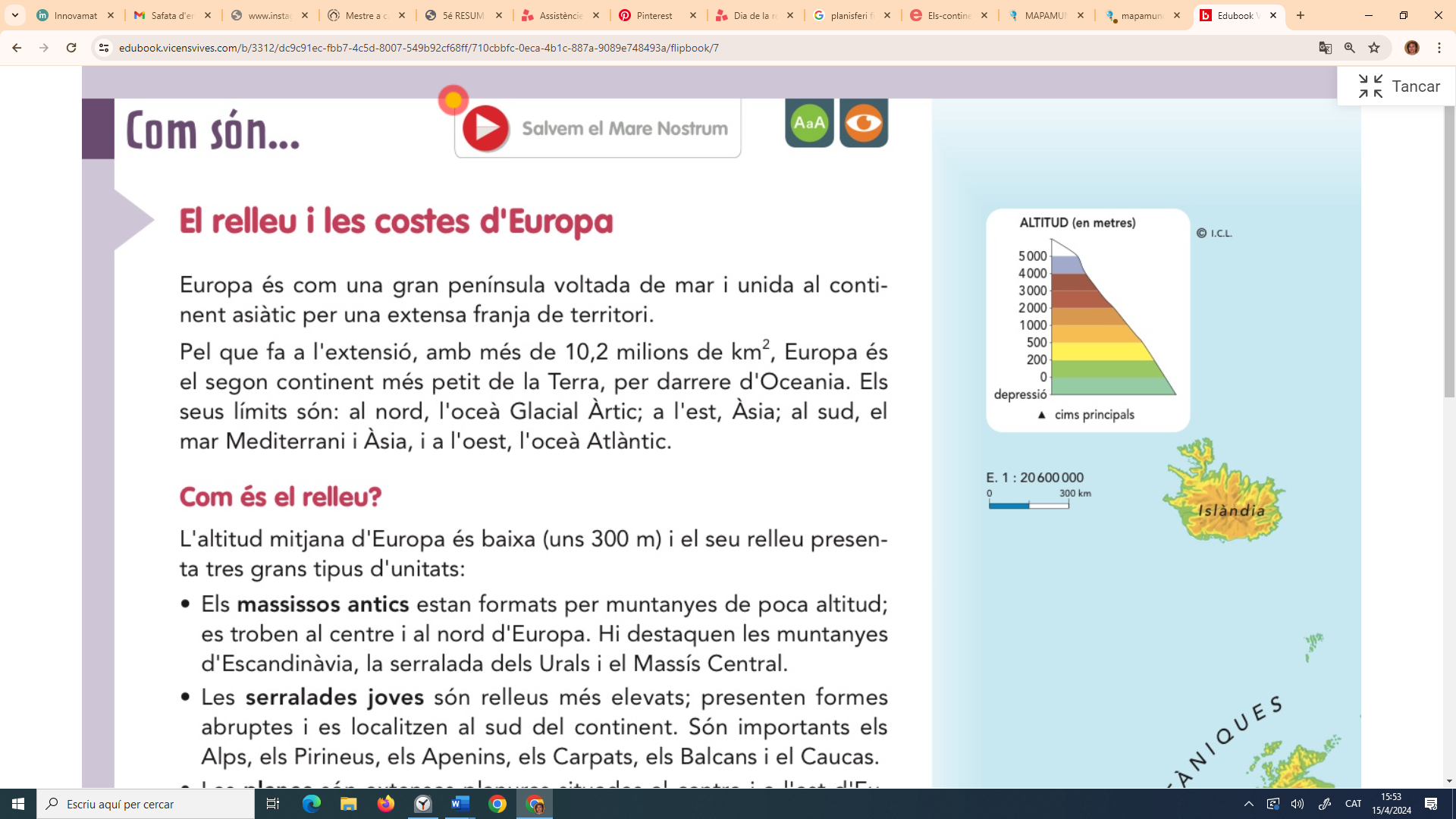 Té una extensió aproximada de 10’2 milions de Km2.Europa és el segon continent més petit de la Terra, per darrere d’Oceania.Limits: 	Al Nord: Oceà Glacial Àrtic		A l’Est: Àsia		Al Sud: Mar Mediterrani i Àsia		A l’Oest: Oceà Atlàntic.El pic més alt d’Europa és ELBRÚS  (5 642 m)  que es troba al Caucàs, a Rússia.Rius i llacs d’EuropaEls rius europeus tenen una longitud i cabal menor que a d’altres continents. Això és degut al relleu i al climaEl VOLGA és el riu més llarg (mesura: 3 645 km) ,  i passa només per un país: Rússia.El DANUBI (mesura: 2 415 km) i passa per Alemània, Àustria, Eslovàquia, Hongria, Croàcia, Sèrbia, Romania, Bulgaria, Moldàvia i  Ucraïna; El  RIN (mesura: 1 230 km) i passa per Suïssa, Alemània, Àustria i Països Baixos. Són  els més cabalosos.Els llacs més destacats són	 ONEGA : Té una superfície de 9.894 km², amb una profunditat màxima de 120 m. Té 1.369 illes a l'interior que suposen 250 km². Hi desemboquen 58 rius. És a Rússia	 LÀDOGA : àrea de 17.700 km²,. Al seu interior hi ha 660 illes . És a Findlandia.